ЧАСТНОЕ ОБЩЕОБРАЗОВАТЕЛЬНОЕ УЧРЕЖДЕНИЕСРЕДНЯЯ ОБЩЕОБРАЗОВАТЕЛЬНАЯ ШКОЛА «ЭДЕЛЬВЕЙС» (ЧОУ СОШ «Эдельвейс»)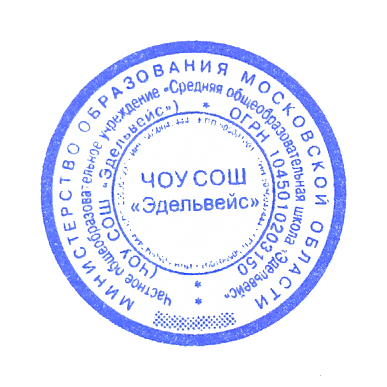 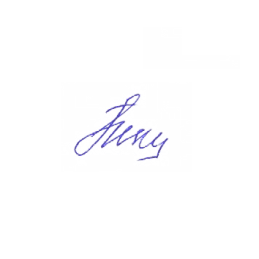 Утверждаю			ПринятоДиректор ЧОУ СОШ "Эдельвейс"		на заседании Н.И. Прокопюк			Педагогического совета(приказ №2-1 от 31.08.2020г.)	 	(протокол  №1 от 31.08.2020г.)Рабочая программапо русскому языку (базовый уровень)11 классСоставительЩучкина Галина ВячеславовнаСогласовано:руководитель МО учителейсоциально-гуманитарного цикла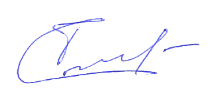 Г. В. Щучкина2020-2021 учебный годПОЯСНИТЕЛЬНАЯ ЗАПИСКА      Рабочая программа по русскому языку для 11 класса составлена в соответствии с- Основной образовательной программой среднего общего образования ЧОУ СОШ «Эдельвейс»- Учебным планом ЧОУ СОШ «Эдельвейс» на 2020-2021 уч. год- Примерной   и   авторской   программой   среднего (полного) общего образования для учащихся 11 класса общеобразовательных учреждений автора Гольцовой Н.Г. – М.: Русское слово, 2013 г. УМК   Гольцова Н. Г. Программа к учебнику «Русский язык 10-11 классы». Авторы Н.Г. Гольцова, И.В. Шамшин, М.А. Мещерина.( 5-е издание). Москва «Русское слово», 2008 год.      Русский язык 10-11 классы. Авторы Н.Г. Гольцова, И.В. Шамшин, М.А. Мещерина. Москва                                  «Русское слово» 2016 год.           Учебный план отводит на образовательное изучение русского языка в 10 классе       2 часа  в неделю, 68 часов в год.Планируемые результатыЛичностные результаты1) осознание феномена родного языка как духовной, культурной, нравственной основы личности; осознание себя как языковой личности; понимание зависимостиуспешной социализации человека, способности его адаптироваться в изменяющейся социокультурной среде, готовности к самообразованию, к получению высшего филологического образования от уровня владения русским языком; понимание роли родного языка для самореализации, самовыражения личности в различных областях человеческой деятельности;2) представление о лингвистике как части общечеловеческой культуры, взаимосвязи языка и истории, языка  и культуры русского и других народов;3) представление о речевом идеале; стремление к речевому самосовершенствованию; способность анализировать и оценивать нормативный, этический и коммуникативный аспекты речевого высказывания;4) существенное увеличение продуктивного, рецептивного и потенциального словаря; расширение круга используемых языковых и речевых средств.Метапредметные результаты1) владение всеми видами речевой деятельности в разных коммуникативных условиях:»• разными видами чтения и аудирования; способностью адекватно понять прочитанное или прослушанное высказывание и передать его содержание в соответствии с коммуникативной задачей; умениями и навыками работы с научным текстом, с различными источниками научно-технической информации;• умениями выступать перед аудиторией старшеклассников с докладом; защищать реферат, проектную работу; участвовать в спорах, диспутах, свободно и правильно излагая свои мысли в устной и письменной форме;• умениями строить продуктивное речевое взаимодействие в сотрудничестве со сверстниками и взрослыми, учитывать разные мнения и интересы, обосновывать собственную позицию, договариваться и приходить к общему решению; осуществлять коммуникативную рефлексию;• разными способами организации интеллектуальной деятельности и представления ее результатов в различных формах: приемами отбора и систематизации материала на определенную тему; умениями определять цели предстоящей работы (в том числе в совместной деятельности), проводить самостоятельный поиск информации, анализировать и отбирать ее; способностью предъявлять результаты деятельности (самостоятельной, групповой) в виде рефератов, проектов; оценивать достигнутые результаты и адекватно формулировать их в устной и письменной форме;2) способность пользоваться русским языком как средством получения знаний в разных областях современной науки; совершенствовать умение применять полученные знания, умения и навыки анализа языковых явлений на межпредметном уровне (прежде всего на уроках по предметам гуманитарного профиля);3) овладение социальными нормами речевого поведения в различных ситуациях неформального межличностного и межкультурного общения, а также в процессе индивидуальной, групповой, проектной деятельности.Предметные результаты1) представление о единстве и многообразии языкового и культурного пространства России и мира, об основных функциях языка, о взаимосвязи языка и культуры, истории народа;2) осознание русского языка как духовной, нравственной и культурной ценности народа, как одного из способов приобщения к ценностям национальной и мировой культуры;3) освоение основных сведений о лингвистике как науке, о формах существования русского национального языка; освоение базовых понятий функциональной стилистики и культуры речи: функциональные разновидности языка, речевая деятельность и ее основные виды, речевая ситуация и ее компоненты, основные условия эффективности речевого общения, литературный язык и его признаки, языковая норма, виды норм, современные тенденции в развитии норм русского литературного языка, основные аспекты культуры речи, требования, предъявляемые к устным и письменным текстам различных жанров в учебно-научной, обиходно-бытовой, социально-культурной и деловой сферах общения;4) понимание системного устройства языка, взаимосвязи его уровней и единиц; проведение различных видов анализа языковых единиц, а также языковых явлений и фактов, допускающих неоднозначную интерпретацию;5) владение всеми видами речевой деятельности.Обучающийся получит возможность научиться:– распознавать уровни и единицы языка в предъявленном тексте и видеть взаимосвязь между ними;– анализировать при оценке собственной и чужой речи языковые средства, использованные в тексте, с точки зрения правильности, точности и уместности их употребления;– комментировать авторские высказывания на различные темы (в том числе о богатстве и выразительности русского языка);– отличать язык художественной литературы от других разновидностей современного русского языка;– использовать синонимические ресурсы русского языка для более точного выражения мысли и усиления выразительности речи;– иметь представление об историческом развитии русского языка и истории русского языкознания;– выражать согласие или несогласие с мнением собеседника в соответствии с правилами ведения диалогической речи;– дифференцировать главную и второстепенную информацию, известную и неизвестную информацию в прослушанном тексте;– проводить самостоятельный поиск текстовой и нетекстовой информации, отбирать и анализировать полученную информацию;– сохранять стилевое единство при создании текста заданного функционального стиля;– владеть умениями информационно перерабатывать прочитанные и прослушанные тексты и представлять их в виде тезисов, конспектов, аннотаций, рефератов;– создавать отзывы и рецензии на предложенный текст;– соблюдать культуру чтения, говорения, аудирования и письма;– соблюдать культуру научного и делового общения в устной и письменной форме, в том числе при обсуждении дискуссионных проблем;– соблюдать нормы речевого поведения в разговорной речи, а также в учебно-научной и официально-деловой сферах общения;– осуществлять речевой самоконтроль;– совершенствовать орфографические и пунктуационные умения и навыки на основе знаний о нормах русского литературного языка;– использовать основные нормативные словари и справочники для расширения словарного запаса и спектра используемых языковых средств;– оценивать эстетическую сторону речевого высказывания при анализе текстов (в том числе художественной литературы).Содержание учебного предметаПовторение изученного в 10 классеОсновные единицы языка и их особенности (звуки, морфемы, слова, словосочетания, предложения). Лексическое и грамматическое значение слова. Части речи и их смысловые, морфологические и синтаксические признаки. Основные правила правописания.Синтаксис и пунктуацияОсновные понятия синтаксиса и пунктуации. Основные синтаксические единицы. Основные принципы русской пунктуации. Пунктуационный анализ.СловосочетаниеКлассификация словосочетаний. Виды синтаксической связи. Синтаксический разбор словосочетания.ПредложениеПонятие о предложении. Основные признаки предложения. Классификация предложений. Предложения простые и сложные.Простое неосложненное предложениеВиды простых предложений по цели высказывания. Виды предложений по эмоциональной окраске. Предложения утвердительные и отрицательные.Виды предложений по структуре. Двусоставные и односоставные предложения. Главные члены предложения. Тире между подлежащим и сказуемым. Распространенное и нераспространенное предложения. Второстепенные члены предложения. Полные и неполные предложения. Тире в простом предложении. Соединительное тире. Интонационное тире.Порядок слов в простом предложении. Инверсия.Синонимия разных типов простого предложения.Простые осложненные и неосложненные предложения.Простое неосложненное предложениеВиды простых предложений по цели высказывания. Виды предложений по эмоциональной окраске. Предложения утвердительные и отрицательные.Виды предложений по структуре. Двусоставные и односоставные предложения. Главные члены предложения. Тире между подлежащим и сказуемым. Распространенное и нераспространенное предложения. Второстепенные члены предложения. Полные и неполные предложения. Тире в простом предложении. Соединительное тире. Интонационное тире.Порядок слов в простом предложении. Инверсия.Синонимия разных типов простого предложения.Простые осложненные и неосложненные предложения.Простое осложненное предложениеОднородные члены предложения. Знаки препинания в предложениях с однородными членами. Знаки препинания при однородных и неоднородных определениях. Знаки препинания при однородных и неоднородных приложениях. Знаки препинания при однородных членах, соединенных неповторяющимися союзами. Знаки препинания при однородных членах, соединенных повторяющимися и парными союзами.Обобщающие слова при однородных членах предложения. Знаки препинания при обобщающих словах.Обособленные члены предложения. Знаки препинания при обособленных членах предложения. Обособленные и необособленные определения. Обособленные приложения. Обособленные обстоятельства. Обособленные дополнения. Уточняющие, пояснительные и присоединительные члены предложения.Параллельные синтаксические конструкции.Знаки препинания при сравнительных оборотах.Знаки препинания при словах и конструкциях, грамматически не связанных с предложением. Знаки препинания при обращениях. Знаки препинания при вводных словах и словосочетаниях. Знаки препинания при вводных конструкциях. Знаки препинания при междометиях, утвердительных, отрицательных, вопросительно-восклицательных словах.Сложное предложениеПонятие о сложном предложении. Главные и придаточные предложения. Типы придаточных предложений.Сложносочиненные предложения. Знаки препинания в сложносочиненном предложении. Синтаксический разбор сложносочиненного предложения.Сложноподчиненное предложение с несколькими придаточными. Синтаксический разбор сложноподчиненного предложения с несколькими придаточными.Бессоюзное сложное предложение. Знаки препинания в бессоюзном сложном предложении. Запятая и точка с запятой в бессоюзном сложном предложении. Двоеточие в бессоюзном сложном предложении. Тире в бессоюзном сложном предложении. Синтаксический разбор бессоюзного сложного предложения.Период. Знаки препинания в периоде.Сложное синтаксическое целое и абзац.Синонимия разных типов сложного предложения.Предложения с чужой речьюСпособы передачи чужой речи. Знаки препинания при прямой речи. Знаки препинания при диалоге. Знаки препинания при цитатах.Употребление знаков препинанияСочетание знаков препинания. Вопросительный и восклицательный знаки. Запятая и тире. Многоточие и другие знаки препинания. Скобки и другие знаки препинания. Кавычки и другие знаки препинания.Факультативные знаки препинания. Авторская пунктуация.Культура речиЯзык и речь. Культура речи как раздел науки о языке, изучающий правильность и чистоту речи.Правильность речи.Норма литературного языка. Нормы литературного языка: орфоэпические, акцентологические, словообразовательные, лексические, морфологические, синтаксические, стилистические. Орфографические и пунктуационные нормы. Речевая ошибка.Качества хорошей речи: чистота, выразительность, уместность, точность, богатство.Виды и роды ораторского красноречия. Ораторская речь и такт.СтилистикаСтилистика как раздел науки о языке, изучающий стили языка и стили речи, а также изобразительно-выразительные средства.Стиль. Классификация функциональных стилей. Научный стиль. Официально-деловой стиль. Публицистический стиль. Разговорный стиль. Художественный стиль.Текст. Основные признаки текста. Функционально-смысловые типы речи: повествование, описание, рассуждение. Анализ текстов разных стилей и жанров. Тематическое планирование№ ТемаКол-во часов№ ТемаКол-во часов1Основные принципы русской пунктуации. 12Основные единицы синтаксиса. Словосочетание13Предложение. Простое предложение14Предложение. Простое предложение15Грамматическая основа предложения. 16Способы выражения главных членов предложения.17Тире в простом предложении18Тире в простом предложении19Готовимся к ЕГЭ. Тестирование.110Готовимся к ЕГЭ. Тестирование.111Предложения с однородными членами. 112Знаки препинания в предложениях с однородными членами.113Знаки препинания при однородных и неоднородных определениях, однородных и неоднородных приложениях.114Знаки препинания при однородных и неоднородных определениях, однородных и неоднородных приложениях.115Обобщающие слова при однородных членах116Обособление определений117Обособление определений118Обособленные приложения119Обособленные приложения120Обособленные обстоятельства121Обособленные обстоятельства122Обособленные дополнения123Обособленные дополнения124Уточняющие, пояснительные и присоединительные конструкции.125Уточняющие, пояснительные и присоединительные конструкции.126Вводные и вставные конструкции.127Вводные и вставные конструкции.128Обращения. Предложения с междометиями, утвердительными, отрицательными и вопросительными словами.129Обращения. Предложения с междометиями, утвердительными, отрицательными и вопросительными словами.130Конструкция с союзом как.131Конструкция с союзом как.132Диктант с грамматическим заданием.133Готовимся к ЕГЭ. Тестирование.134Готовимся к ЕГЭ. Тестирование.135 Понятие о сложном предложении.136Понятие о сложном предложении.137Классификация сложных предложений. Пунктуация в сложносочиненном предложении.138Классификация сложных предложений. Пунктуация в сложносочиненном предложении.139Знаки препинания в сложноподчиненном предложении с одним придаточным.140Знаки препинания в сложноподчиненном предложении с одним придаточным.141Знаки препинания в сложноподчиненном предложении с несколькими придаточными.142Знаки препинания в сложноподчиненном предложении с несколькими придаточными.143Знаки препинания в бессоюзном сложном предложении.144Знаки препинания в бессоюзном сложном предложении.145Знаки препинания в сложных предложениях с разными видами связи.146Знаки препинания в сложных предложениях с разными видами связи.147Период. Знаки препинания в периоде.148Способы передачи чужой речи. Знаки препинания при прямой речи.149Способы передачи чужой речи. Знаки препинания при прямой речи.150Знаки препинания при диалоге151Знаки препинания при диалоге152Знаки препинания при цитатах.153Готовимся к ЕГЭ. Тестирование.154Готовимся к ЕГЭ. Тестирование.155Сочетание знаков препинания156Сочетание знаков препинания157Факультативные знаки  препинания. Авторская пунктуация.158Факультативные знаки  препинания. Авторская пунктуация.159Подготовка к контрольной работе по теме: «Знаки препинания в сложном предложении».160Контрольное тестирование161Контрольное тестирование162Диктант с грамматическим заданием163Культура речи (семинар)164Культура речи (лабораторная работа)165Функциональные стили речи.166Подготовка к итоговому тестированию167Итоговое тестирование168Работа над ошибками1